МАСТЕР-КЛАСС ПО ИЗГОТОВЛЕНИЮ МАСКИ ИЗ ПАПЬЕ-МАШЕ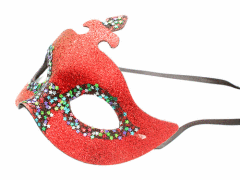  Несколько с запозданием, можете сказать Вы, ведь в основном маски используют на новогодних праздниках. Но у нас сейчас проводят маскарады и без какого-то особого повода. Конечно, в основном, в гламурном обществе. Но можно провести корпоративный маскарад или сделать маски для своих детей и своими руками для любого утренника. Вы же детей любите, так пожалейте их, поберегите их здоровье и вспомните старые технологии. :) Ведь Китайские маски покупать ребенку - себе дороже станет. 
     Расскажу историю. Как-то на первом утреннике в Детском саду, чтобы детки не узнали родителей и не плакали нас (родителей) попросили надеть маски. Я надела маску какой-то мышко-кошки: яркая такая, пластмассовая. Но я выдержала "испытание маской" минут 10 отсилы.     Представьте себе, Китайцы, небось, так спешили наделать побольше масок, что забыли элементарно проделать отверстия для дыхания. Я сидела, прикрываясь маской, и вдруг мне взгрустнулось. Сначала погрустила, а потом разозлилась. Да что же это такое? В конце-то концов, чем мы хуже Китайцев? Почему МЫ не делаем элементарных вещей? Почему даже наши, народные сувениры (Украинские вышиванки сидят и строчат Китайцы? Это же позор!)Нет, лично каких-то рассовых пренебрежений у меня к ним нет, да и уважение вызывают эти трудяги, но, спрашивается, почему бы нам не приложить немного труда и не сделать вот такую симпатичную (а главное, эксклюзивную и экологически безопасную) маску?
    Тем более, что для изготовления маски не нужно приобретать какие-то особые материалы: нужны только газеты, клей и пластилин.Поэтому сделайте сами маску из папье-маше! 
Слово это французское, и многие сейчас его не знают, как не знают и саму забытую технологию. 
Для изготовления маски не нужно приобретать какие-то особые материалы: нужны только газеты, клей (обойный или ПВА) и пластилин.
    Итак. Из пластилина делаем форму для маски. Можно как основу для формы использовать старые солнцезащитные очки. Обклеиваем их пластилином и делаем объемную форму. Затем нужно порвать газету на клочки, смочить их и обклеить ими плотно пластилиновую заготовку. Надо нанести четыре слоя бумаги, промазывая клеем, и дать им просохнуть примерно час. Затем нанести еще четыре слоя, можно и больше, и опять хорошо просушить. Затем в конце проклеить аккуратно два слоя более плотной белой бумаги.
    Когда все высохнет, маску нужно отделить от пластилиновой формы, обрезать по размеру, раскрасить гуашью и, если требуется, обклеить другими украшениями, типа дождика, битого стекла из игрушек и бахромы или бисера.
    Если маску делать из большого количества слоев бумаги, ее потом, после окончательной просушки, можно обрезать, отшлифовать с помощью наждачной бумаги и довести до нужной кондиции. Затем можно эту маску покрыть лаком.
    В заключение нужно по краям маски сделать две прорези для завязок из любых красивых ленточек.
    По этой технологии можно сделать любую, даже вполне объемную маску, не компьютерно-виртуальную, как в голливудских фильмах, а вполне реальную. Просто и дешево. А украсить ее можете чем хотите. Хоть перьями, хоть шерстью, хоть бисером, хоть мишурой.
    Старая это технология, но делать маску из современного винилпласта будет намного сложнее. Нужна специальная горелка для нагрева. А если делать все над газовой плитой, то это будет и опасно, и трудно.Изготовление масок из папье-машеДля изготовления папье-маше понадобятся: клей, материал для модели, бумага обычная (она должна легко размокать, но не превращаться в кашицу - этим требованиям вполне соответствует газета), бумага поплотнее, чтобы придать изделию большую жесткость и прочность: журнальная, писчая, бумага-крафт (иногда водится на почте) или размоченный в воде полукартон, кусок хлопчатобумажной ткани или бинт, ножницы, вазелин, кисточки.Для склеивания хорошо подходит клей ПВА, разведенный водой. Если бегать за ПВА уже некогда, можно сварить клейстер из крахмала или муки. В первом случае крахмал из расчета 2-3 столовые ложки на литр воды растворяют в небольшом количестве холодной воды, тщательно размешивают, и доливают кипятком. Или в холодной воде разводят муку, доливают кипятком (стакан муки на литр воды, к этому можно добавить распущенный в воде столярный клей - грамм 50) и варят, все время помешивая, пока не загустеет. ВНИМАНИЕ! Много клейстера варить не нужно - хватит и чашки.Прежде чем приступить к выполнению маски нужно изготовить модель, которую мы будем обклеивать папье-маше. Модель вылепливается той формы, которая необходима для создания того или иного образа. В качестве "фундамента" хорошо бы добыть хоккейную маску - как-никак, ее рельеф шлифовался годами, удобство в эксплуатации гарантируется, да и глазницы на месте. Экономия пластилина тоже веский довод, хотя, если ваш персонаж вернее всего описывается как "чудо в перьях", скорее всего, материала все равно уйдет порядочно.Для тех, у кого проблемы с хоккейными масками (а это большинство) предлагается сделать основу для маски из глины, застывающей на воздухе. Слепок лица делается следующим образом: лицо густо смазывается вазелином, на него накладывается глина ОДНИМ БЛИНОМ, НЕ ЛОМАЯ. Проковыряйте дырочку для глаз и рта :) Примерно через полчаса маска застынет. Аккуратно ее снимите, внутрь положите валик из ткани, чтобы маска не "сложилась" внутрь (потом будет жать), и оставьте до утра. Перед началом работы модель нужно покрыть слоем вазелина. Далее модель обклеивают бумагой в технике папье-маше. Рвем газету на мелкие кусочки (примерно с нынешний полтинник). Чтобы не запутаться в слоях, лучше, чтобы бумага была двух цветов: газетные поля, например, и газетный текст. Слои должны располагаться в следующем порядке:Первый слой папье-маше состоит из обычной бумаги. Когда вся маска покрыта бумагой, можно сделать следующий слой на клею. Чтобы маска не вышла рыхлой, а наоборот, получилась ровной, жесткой и влагонепроницаемой, очень важно хорошо вдавливать каждый кусочек, убирая пузырьки воздуха. Третий слой - более плотная бумага. Ее следует прилеплять особенно тщательно, а промазывать лучше более густым клеем; Обычная бумага. Хлопчатобумажная ткань тоже должна быть мелко нарезана и вымочена в разведенном клею. Этот слой грозит появлением складок. Поэтому каким-нибудь твердым предметом нужно постоянно продавливать все нужные "особенности рельефа", чтобы они не пропали под слоями материала, и убирать ненужные. При наклеивании кусков ткани на выпуклости могут получиться "карманы" - кусочки, которые некуда приклеить или которые образуют эти самые складки. Их нужно срезать ножницами. Обычная бумага. Снова плотная бумага. Верхним, последним слоем может быть плотная белая размоченная бумага или мелкие кусочки белой ткани (не берите бинт; его можно использовать на средние слои, но сверху он, сами понимаете, смотреться не будет). Когда клей схватится, влажной салфеткой или просто рукой протрите места соединения кусочков бумаги или ткани, чтобы сгладить неровности. После всего этого обклеенную модель сушат. Сушить маску нужно при комнатной температуре, не снимая с модели, во избежание деформаций маски (3-4 дня) .Маску можно обтянуть стреч-бархатом, креп-атласом и вообще почти любыми тканями. Берем ткань по форме маски примерно, в районе глаз окуратно разрезаем с припуском , и приклеиваем, завернув края вовнутрь. Когда приклеется, натягиваем края и приклеиваем их вовнутрь тоже. Ткань закрепляется супер-клеем. Лучше брать эластичный материал, чтоб не складками лег. Изнутри маска тоже проклеивается тканью, лучше х/б. - эта ткань должна закрыть концы ткани наружней. Не забудьте про завязки! Далее, маску можно украсить пайетками, кружевом, тесьмой, перьями..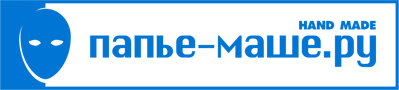 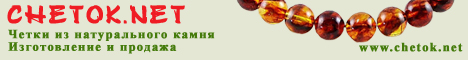 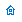 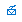 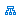 О проекте   Мастер-класс   Магазин   Контакты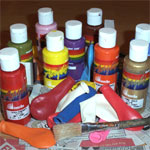 Начальное получение папье-маше  Jackie Hall, papiermache.co.uk  Перевод - Андрей Н.О проектеМастер-классНачальное получение папье-машеСмешная коническая собакаОформление маски в венецианском стилеКорона для шутаПриготовление папье-машеОкраска изделий из папье-машеИзготовление гипсовой формыРецептура и технологияМасса для чистовой лепкиМагазинКонтактыНачальное получение Папье-маше действительно легко делать, вот несколько требований.
 Вам потребуется - Бумага (газетная подходит лучше всего)
 - Клей
 - Кисточка
 - Клеенка на стол
 - Краски
 - Терпение
 Целесообразно все приготовить заранее. Во-первых, нарвите газету кусками приблизительно в 2 см 
шириной и 10 см длиной. Используйте волокнистую бумагу.
 Приготовьте клей. Существует очень много рецептов, мы  предлагаем наиболее используемый.
 Рецепт клея Учтите: что любой клей можно использовать с обоими методами приготовления папье-маше 
(наклейка слоев и приготовление массы). Я рекомендую обычный обойный клей.
 
 1 -  Клей на муке Чтобы приготовить этот клей следуйте инструкциям:
 Нагрейте 5 чашек воды в кастрюле. В отдельной миске смешайте 1/4 чашки просеянной муки с 
чашкой холодной воды. Перемешивайте до получения консистенции как при приготовлении 
заварного крема. Когда комочков не останется, добавьте массу в кастрюлю с водой. Варите клей в 
течение 2-3 минут постоянно перемешивая, до загустения. 
 Дайте клею остыть.
 У вас будет жидкий клей. Если вы предпочитаете густой клей (или торопитесь с просушкой) 
используйте следующий рецепт:
 Смешайте полную чашку муки и три чашки воды. В остальном все тоже самое.
 
 2 - Стенной пастообразный клей Приготовьте клей в соответствии с заводскими инструкциями. Используйте чуть-чуть меньше воды, 
чем требуется. Перелейте клей в герметичный контейнер. В холодильнике или прохладном месте 
клей сохранится в течение нескольких дней. Заводской клей обладает антисептическими 
свойствами.
Помните о детях. Клей не должен попасть им в рот.
 
 3 - Клей ПВА Вылейте клей в миску и используйте.
 Когда вы решили какой клей использовать, следующая вещь решить что делать. Для начала разумно 
использовать что-нибудь для формы.
 Форма 
 Надувные шары Дешево и необходимо. Такие формы не нуждаются в смазке. Он сам порвется, когда папье-маше 
высохнет.
  Миски и тарелки Они нуждаются в предварительной смазке, чтобы папье-маше не прилипла.
 Смазка Наносите тонким слоем, чтобы потом не осталось следов.
 - Вазелин
 - Подсолнечное масло
 - Жидкое мыло
 - Пленка (не оставляет остатков, но возможно образование складок в текстуре папье-маше)
 - Влажная бумага (другой способ использовать для первого слоя только влажную бумагу без клея)
 Слоеное папье-маше Полосы бумаги намажьте  клеем двух сторон с помощью кисточки. Покройте форму полосками и 
разгладьте, чтобы удалить воздух. Сделайте 2-3 слоя одновременно. Не кладите сразу очень много 
бумаги, она будет сохнуть очень долго.
 Когда все высохнет, вы можете постепенно наклеить столько слоев, сколько вам нужно до 
необходимой толщины.
 Чтобы добавить детали, такие как ободки, ручки, украшения, приклейте кусочки картона на модель с 
помощью пленки. Покройте весь объект папье-маше.
 Когда все высохнет, покрасьте изделие двумя слоями эмульсионной краски, чтобы сделать 
невидимым газетный шрифт. Вы также можете использовать «gesso» для более стойкой базы.
После этого раскрасьте работу любой краской. 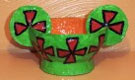 Масса папье-маше.Эту массу мы будем применять для черновой работы, создания основы будущих изделий (кукол). Оказывается, самым лучшим связующим компонентом для этой Массы является обычный мучной (можно с добавлением крахмала) клейстер!Я провёл массу экспериментов и прошу поверить на слово – лучше клейстера ничего нет.О доступности можно вообще промолчать – уж ложка муки любого качества всегда найдётся.Если замешивать массу на клейстере (а не на клеях), она легче высыхает, и легче пропитывает целлюлозу – масса становится более однородной и быстрее просыхает. С учётом толщины просушиваемого слоя – это немаловажный фактор.Вторым и единственным компонентом-наполнителем будет целлюлоза.Получим мы её из самой обычной туалетной бумаги. Конечно можно просто размочить туалетную бумагу в клейстере и из неё лепить папье-маше. Но это очень неудобно. Во первых бумага хоть и хорошо расслаивается в обычной воде, но гораздо хуже в клейстере. Из-за этого она может быть неоднородно пропитана и будет давать неравномерную усадку при высыхании. Излишки влаги так же мешают в работе – масса будет слишком мягкой и мокрой.Гораздо удобнее иметь при себе запасы измельчённых сухих волокон, которые всегда можно замесить, добавив клей-стера любой густоты и столько, сколько нужно.Вот приготовлением такой крупки мы и займёмся.1. Поместим рулоны туалетной бумаги в подходящую кастрюлю, зальём водой и поставим на огонь.2. Периодически помешивая, помогаем превратиться бумаге в однородную кашицу.3. Когда комочков не осталось, сливаем кашицу в дуршлаг. Дожидаться, пока остынет не стоит – проще потихоньку промыть под струёй холодной воды, заодно и остудить кашицу.Не надо пытаться промыть сразу всё. Делайте это партиями.4. После промывки выложите получившуюся массу в подходящую ёмкость. Ждать, пока стечёт вся вода не стоит – этого не произойдёт в обозримом будущем ;). Вот, что должно получиться:5. Далее руками тщательно отжимаем воду из этой массы.6. Отжав воду, необходимо полученные куски размельчить. Просто ломаем руками отжатую массу на небольшие кусочки.Это нужно для того, чтобы уложить их в кухонный измельчитель.Измельчитель я приобрёл самый дешевый на распродаже – мощность (от неё зависит цена) особой роли не играет.7. Ну и, собственно, измельчаем эти кусочки.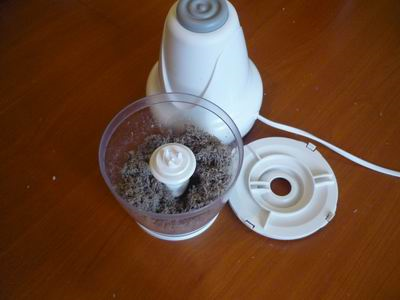 Полученную крупку выкладываем на расстеленную газетку и сушим впрок.Если масса папье-маше необходима уже сейчас, то крупка на этом этапе достаточно обезвожена, хотя и сырая. Можно добавить немного клейстера в неё и замешать массу.Примечание:a) Измельчать нужно отжатую, но невысохшую массу. Иначе измельчительлюбой мощности не сможет с нейсправиться (попробуйте разрезатькнигу!). 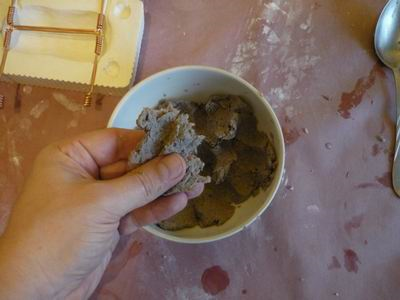 б) В клейстер для лучшей прочностиможно (но не обязательно) добавитьнемножко столярного или казеиновогоклея. Примерно 1:10. Больше не стоит.***Продолжение следует.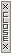 